DELIBERAZIONI DELLA GIUNTA REGIONALEISTRUZIONE, FORMAZIONE, LAVORO, E POLITICHE GIOVANILI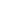 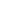 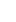 Dipartimento 50 GIUNTA REGIONALE DELLA CAMPANIA - D.G. 11 DG PER L'ISTRUZIONE, LA FORMAZIONE, IL LAVORO E LE POLITICHE GIOVANILI - Delibera della Giunta Regionale n. 129 del 19.03.2024 - DDGR N. 281/2022 E N. 662/2023 - PNRR - M5C1 - PIANO ATTUATIVO REGIONALE RELATIVO AL PROGRAMMA NAZIONALE PER LA GARANZIA DI OCCUPABILITÀ DEI LAVORATORI (GOL) - AGGIORNAMENTO. 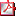 Allegato 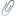 DECRETI DIRIGENZIALIISTRUZIONE, FORMAZIONE, LAVORO E POLITICHE GIOVANILIDipartimento 50 GIUNTA REGIONALE DELLA CAMPANIA - D.G. 11 DG PER L'ISTRUZIONE, LA FORMAZIONE, IL LAVORO E LE POLITICHE GIOVANILI - Decreto Dirigenziale n. 23 del 08.04.2024 - Apprendistato professionalizzante. D.D. MLPS n. 14 del 14_04_2022. Chiusura termini di presentazione delle istanze di cui all' Avviso approvato con DD n 15 del 07_03_2024. 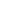 AVVISI DI DEPOSITO DI P.R.G. E/O ATTI URBANISTICICOMUNE DI CASALNUOVO (Città Metropolitana di Napoli) - Delibera Di Consiglio Comunale N. 2 Del 26.03.2024 - Avviso Di Deposito Approvazione Progetto "Viabilità Di Supporto Al Progetto M.U.S.A.: Strada Di Collegamento Viale Dei Ligustri - Via San Marco - I Lotto" Cup: J11b19000320002 - Approvazione Progetto Studio Di Fattibilità (Pfte) Quale Adozione Di Variante Allo Strumento Urbanistico Generale (Ai Sensi Art. 19 Dpr 327/2001 E Artt. 3, 4 E 6 Del Regolamento Regionale N. 5/2011). COMUNE DI MARIGLIANELLA (Città Metropolitana di Napoli) C.F. 84002650632 - Avviso di deposito atti inerenti "La riadozione ai sensi della Legge regionale 22 dicembre 2004, n. 16 e s.m.i. e del relativo Regolamento di Attuazione n. 05/2011, del Piano Urbanistico Comunale ( P.U.C. )". COMUNE DI PALOMONTE (SA) - CF: 82002370656 - Avviso Adozione del Piano Comunale Risanamento Cave - D.G.M. n. 30/2024. AVVISIAZIENDA OSPEDALIERA UNIVERSITARIA "SAN GIOVANNI DI DIO E RUGGI D'ARAGONA" - Salerno - Avviso - Asta pubblica per l'alienazione di n. 14 lotti di proprietà dell'A.O.U. Ruggi, siti in Salerno - Centro storico - II Esperimento CAMPANIA SOLARE S.r.l. - Avviso - Procedura Abilitativa Semplificata (PAS) per la realizzazione di un impianto di produzione di energia solare fotovoltaica della potenza di 9.988,16 kWp, da realizzare nel territorio del comune di Riardo (CE) - Loc. Cesole, nonché delle opere connesse SAN NICOLA MANFREDI SUN S.r.l. - Avviso - Procedimento di indizione Conferenza dei Servizi decisoria, ai sensi dell'art. 14 comma 2, 3, della Legge n. 241/90 e ss.mm.ii., per l'approvazione di un impianto fotovoltaico con potenza di picco pari a 19.9 MWp, ubicato nel comune di San Nicola Manfredi (BN), in località Cento Fontane, opere connesse presso la cabina primaria Benevento VITALIS ENERGIE S.r.l. - Avviso - Procedura Abilitativa Semplificata (PAS) riguardante la realizzazione di un impianto di produzione di energia elettrica da fonte rinnovabile solare fotovoltaica, di potenza nominale 999 kW (potenza AC 999 kW, potenza DC 1273 kWp), in Comune di Marcianise (CE) BANDI DI GARACOMUNE DI FRATTAMINORE (NA) - Bando di gara - Lavori di riqualificazione dell'area mercatale e realizzazione di nuovi spazi verdi per la collettività - 1° Stralcio funzionale con applicazione della cd inversione procedimentale 